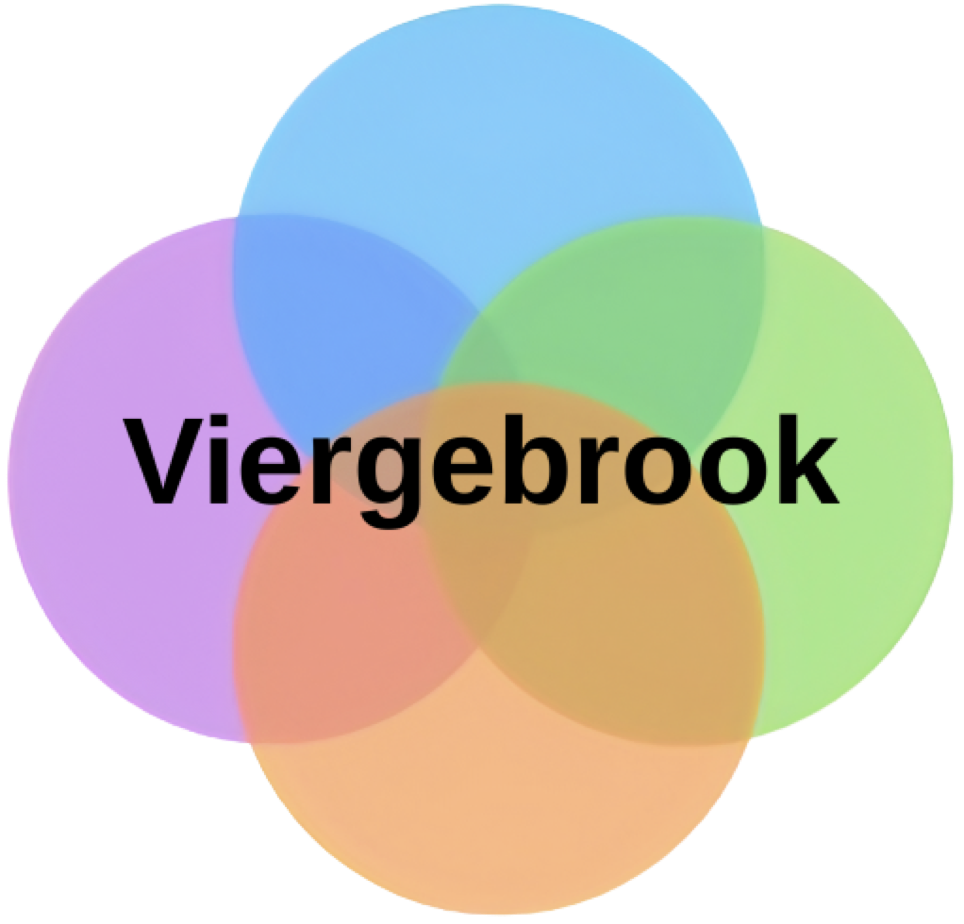 GEGEVENS AANVRAGERContactpersoonAanvraagInkomsten en UitgavenVoeg hieronder uw begroting toe. Hier moet tenminste in staan:Alle inkomsten, inclusief de gelden die van andere partijen worden ontvangen.Alle uitgaven.Het tekort.Welke bijdrage verwacht wordt van Viergebrook verwacht.De begroting beneden invullen of deze apart meesturen met vermelding van de file naam.Als buurtstichting hebben we ook materialen en meubilair welke wij ter beschikking stellen aan buurtbewoners (in bruikleen). Wel zelf ophalen en terugbrengen. Ondertekening aanvrager / contactpersoon:Bijlage: begroting zie volgende pagina of bijgevoegd bestandInkomsten en Uitgaven BegrotingAls tegenprestatie vragen wij om het logo van Viergebrook op de posters en social media uitingen te plaatsen. 
Heeft u ons logo niet? Stuur dan een email naar info@viergebrook.nl , wij leveren het logo dan digitaal aan. Aanvraag besproken tijdens bestuursvergadering ViergebrookNaam en voorlettersGeboortedatumStraat en huisnummerPostcode en PlaatsTelefoonnummerEmailadresNaam en voorlettersGeboortedatumStraat en huisnummerPostcode en PlaatsTelefoonnummerEmailadresBankrekening (IBAN)Omschrijving actieDoel van de actieUitvoering van / totMet wie wordt de actie uitgevoerd Naam en functie Plaats en datumHandtekeningInkomstenTotaal inkomstenUitgavenTotaal uitgaven SaldoAanvraag bij ViergebrookDatumToegekend bedragHandtekening voorzitter  voor accoord